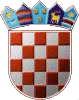 REPUBLIKA HRVATSKA                                                 KRAPINSKO – ZAGORSKA ŽUPANIJA      OPĆINA VELIKO TRGOVIŠĆE				                                                                  OPĆINSKO VIJEĆE	 				                                KLASA:  024-01/22-01/38			     URBROJ: 2140-30-01/05-22-01Veliko Trgovišće, 15.12.2022.g.     Na temelju članka 35. Zakona o lokalnoj i područnoj (regionalnoj) samoupravi („Narodne novine“ broj: 33/01, 60/01-vjerodostojno tumačenje, 129/05, 109/07, 125/08, 36/09, 150/11, 144/12,  19/13, 137/15, 123/17,  98/19. i 144/20.),   i članka 35. Statuta općine Veliko Trgovišće („Službeni glasnik Krapinsko zagorske županije“ broj: 23/09, 8/13, 6/18, 17/20, 8/21, 30/21  -  proč.tekst.) Općinsko vijeće općine Veliko Trgovišće  na  12. sjednici održanoj dana  15. prosinca  2022.g.  donijelo jeI IZMJENU  PROGRAMAjavnih potreba u društvenim djelatnostimaopćine Veliko Trgovišće za 2022. godinuČlanak 1.U Programu javnih potreba u društvenim djelatnostima općine Veliko Trgovišće za 2022. godinu („Službeni glasnik KZŽ“ broj:  63E/2021) u članku 2. stavku 5. brojka „11.000,00“ zamjenjuje se brojkom „32.000,00“.Članak 2.	U   stavku 5. brojka „1.175.000,00“ zamjenjuje se brojkom „2.100.000,00“.Članak 3.	U članku 4. stavku 1. brojka  „340.000,00“ zamjenjuje se brojkom „345.000,00“.Članak 4.	U članku 5. stavku 2. brojka „527.000,00“ zamjenjuje se brojkom „539.000,00“.Članak 5.	Ovaj Program  objavit će se u „Službenom glasniku Krapinsko-zagorske županije.   PREDSJEDNICA OPĆINSKOG	     VIJEĆA        Štefica Kukolja,ing.građ.